Пояснительнаязаписка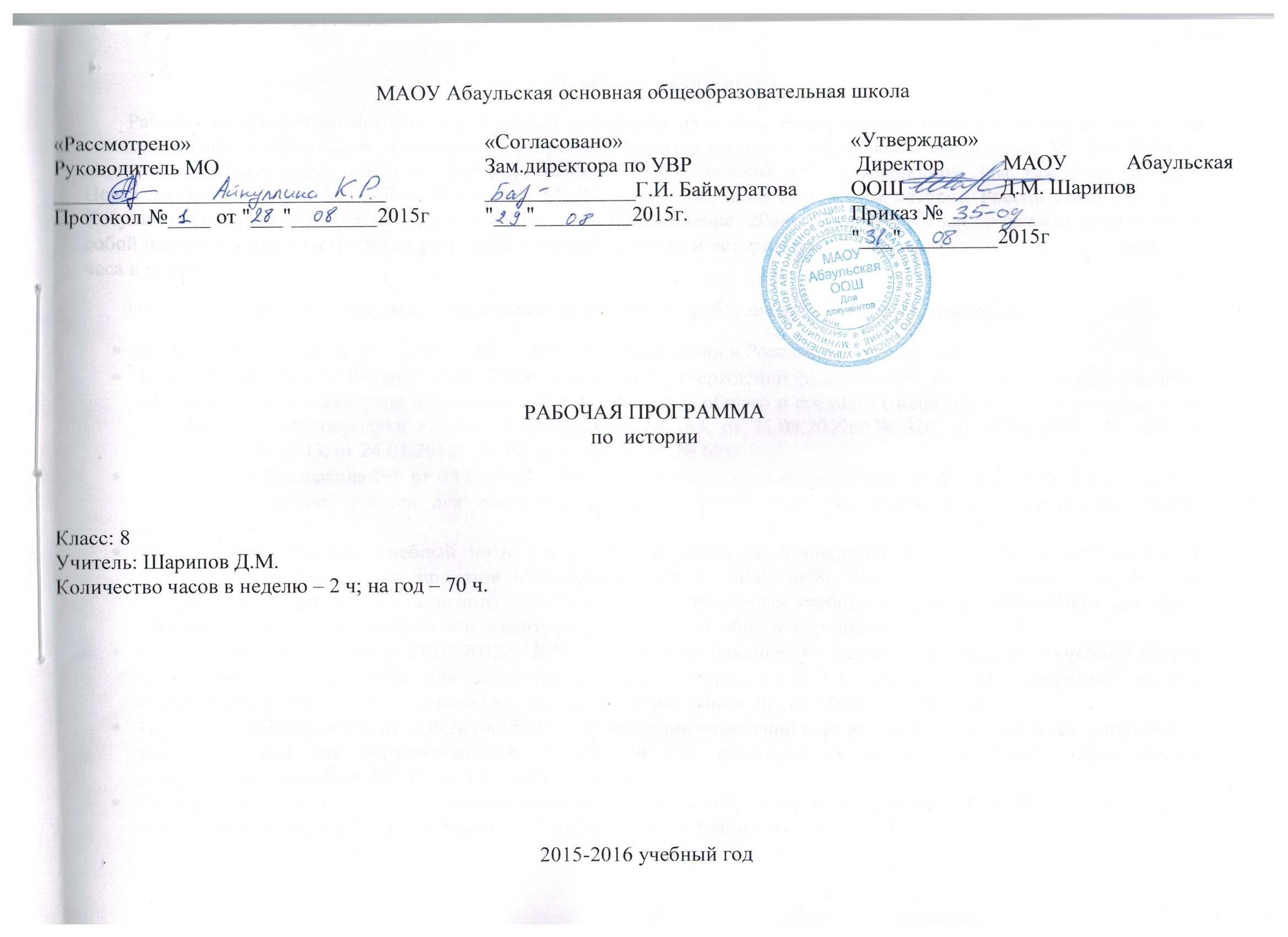 Рабочая программа по истории для 8 класса составлена на основе Федерального компонента государственного стандарта общего образования, Примерной программы среднего (полного) образования по истории МО РФ 2008 г., авторских программ курса новой истории XIX- начала XX в. Юдовской А.Я., Ванюшкиной Л.М. Всеобщая история. Новая история XIX- начала XX в. 8 класс. – М.: Просвещение, 2008 г., и курса истории России Данилова А.А., Косулиной Л.Г. История России. XIX в. 8 класс. – М.: Просвещение, 2008 г. Данная рабочая программа представляет собой программу для интегрированного курса всеобщей истории и истории России и предполагает 70 часов из расчета 2 часа в неделю.Нормативно-правовые документы, на основании которых разработана данная рабочая программа:Федеральный закон  от 29.12.2012г. №273-ФЗ «Об образовании в Российской Федерации»;Приказ Минобрнауки РФ от 5 марта 2004г. №1089 «Об утверждении федерального компонента государственных образовательных стандартов начального общего, основного общего и среднего (полного) общего образования» (в ред. приказов Минобрнауки России от 03.06.2008г. № 164, от 31.08.2009г. № 320, от 19.10.2009г. № 427, от 10.11.2011г. № 2643, от 24.01.2012г. № 39, от 31.01.2012г. № 69);Приказ Минобразования РФ от 09.03.2004г. № 1312 «Об утверждении Федерального базисного учебного плана и примерных учебных планов для общеобразовательных учреждений РФ, реализующих программы общего образования»;Федеральный базисный учебный план, утвержденный приказом Минобразования Российской Федерации от 09.03.2004г. №1312 (в ред. приказов Минобрнауки РФ от 20.08.2008г. № 241, от 30.08.2010г. №889) «Об утверждении Федерального базисного учебного плана и примерных учебных планов для общеобразовательных учреждений Российской Федерации, реализующих программы общего образования»;Приказ Минобрнауки РФ от 01.02.2012г.  № 74 «О внесении изменений в федеральный базисный учебный план и примерные учебные планы для общеобразовательных учреждений РФ, реализующих программы общего образования, утвержденные приказом Министерства образования РФ, от 9.032004г. № 1312»;Приказ Минобрнауки РФ от 3.08.2010г. № 889 «О внесении изменений в федеральный учебный план и примерные учебные планы для образовательных учреждений РФ, реализующих программы общего образования», утвержденные приказом МО РФ от 09.03.2004г. № 1312;СанПиН 2.4.2. 2821– 10, утвержденные постановлением Главного санитарного врача РФ от 29.12.2010г. № 189, зарегистрированным в Минюсте России   03.03.2011г., регистрационный номер 19993;Приказ управления образования и науки Липецкой области от 23.04.2014г. № 385 «О базисных учебных планах общеобразовательных учреждений Липецкой области в 2015-2016 учебный год»;Приказ Министерства образования и науки Российской Федерации от  31.03.2014г. №253  «Об утверждении федеральных перечней учебников, рекомендованных (допущенных) к использованию  в образовательном  процессе в образовательных учреждениях, реализующих образовательные программы общего образования и имеющих государственную аккредитацию, на 2015/2016 учебный год»;Данная параграмма изучается на основе следующего учебно-методического комплекса (УМК):Юдовская А.Я., Ванюшкина Л.М. Всеобщая история. Новая история XIX- начала XX в. 8 класс. – М.: Просвещение, 2012 г.,Данилов А.А., Косулина Л.Г. История России. XIX в. 8 класс. – М.: Просвещение, 2012 г.Изучение истории на ступени основного общего образования направлена на достижение следующих целей:образование, воспитание и развитие личности школьника, способного к самоидентификации и определению своих ценностных приоритетов на основе осмысления исторического опыта своей страны и человечества в целом, активно и творчески применяющего исторические знания в учебной и социальной деятельности;усвоение значимости периода зарождения, становления и развития идей гуманизма, демократии, ценности прав и свобод человека, законности; проявления и развития капиталистических отношений и их качественного преобразования в истории стран и народов Европы, Азии, и России в частности, а так же их места в истории мировой цивилизации;формирование представлений о прошлом человечества, которые будут служить одной из основ для повышения их общей культуры, ключевых компетентностейЗадачи изучения курса истории в 8 классе:формирование личности, способной к национальной, культурной самоидентификации. Определению своих ценностных приоритетов, активному применению полученных исторических знаний не только в образовательном процессе, но и в повседневной жизни;воспитание толерантности, уважения интереса к разнообразию культур народов Европы, Азии, Африки и Америки, их взаимодействию в Новое время.овладение знаниями об основных событиях и процессах эпохи Нового времени в социальной, экономической, политической, духовной и нравственной сферах и соотнесение их с развитием российского общества; понимание ими места и роли Российской империи во всемирно-историческом процессе, значения наследия этого периода для современного общества;овладение учащимися основными знаниями по истории России XIX в.,воспитание учащихся в духе патриотизма, уважения к истории России XIX в. и гордости за героические свершения предков;развитие способности учащихся анализировать информацию, содержащуюся в исторических источниках по истории ;формирование у школьников умения применять .знания по истории XIX в. для осмысления сущности современных общественных явлений.Рабочая программа устанавливает следующую систему распределения учебного материала и учебного времени для 8 класса: 1 полугодие – Всеобщая история, 2 полугодие- История России. На курс Всеобщей истории нового времени выделяется 28 часов учебного времени, на курс История России – 42 часа. Общие умения, навыки и способы деятельности, формируемые в результате реализации рабочей программы	В результате освоения содержания основного общего образования учащиеся получат возможность совершенствовать и расширять круг общих учебных умений, навыков и способов деятельности через овладение:учебно-познавательной компетенции (сравнение, сопоставление, классификация объектов по одному или нескольким предложенным основаниям; творческое решение учебных и практических задач, комбинирование известных алгоритмов деятельности в ситуациях, не предполагающих стандартное применение одного из них);информационно-коммуникативной компетенции (умение извлекать учебную информацию на основе сопоставительного анализа, рисунка, исторических карт, схем, умение работать с историческими справочниками и словарями в поиске необходимых знаний, владение монологической и диалоговой речью, умение вступать в речевое общение, участвовать в диалоге; способность передавать содержание прослушанного текста в сжатом или развернутом виде в соответствии с целью учебного задания);рефлексивной компетенцией (владение умениями совместной деятельности, объективное оценивание своего вклада в решение общих задач коллектива, владение навыками контроля и оценки своей деятельности).Формы и методы, используемые при реализации программы: Комбинированный урок; Лабораторная работа по документальным источникам, учебнику; Групповая и парная работа; индивидуальное изучение отдельных исторических проблем с последующим сообщением результатов изучения классу (проблемно – поисковые задания); Проектная деятельность; Исследовательская деятельность;Ролевые игры.Формы контроля за реализацией учебной программыФормы текущего контроля знаний, умений, навыков предполагает:фронтальный и индивидуальный опрос; индивидуальные карточки – задания; тесты; проблемные вопросы; практическая работа в контурной карте и с настенной учебной картой, практические работы и лабораторные работы с различными видами источников, зачеты. Рубежными формами контроля являются тематические контрольные работы (в том числе и диагностические). Итоговой формой контроля выступают входящие, полугодовые и годовые диагностические контрольные работы. Требования к уровню подготовки обучающихсяПредполагается, что в результате изучения истории в основной школе учащиеся должны овладеть следующими знаниями и умениями (знать/ уметь):Знать:даты основных событий;термины и понятия значительных процессов и основных событий, их участников;результаты и итоги событий XIX в.; важнейшие достижения культуры и системы ценностей, сформировавшиеся к XIX в.; изученные виды исторических источников.Уметь:сравниватьисторические явления и события;объяснять смысл, значение важнейших исторических понятий;уметь дискутировать;анализировать исторический источник;самостоятельно давать оценку историческим явлениям, высказывать собственное суждение;читать историческую карту;группировать (классифицировать) исторические события и явления по указанному признаку;называть характерные и существенные признаки исторических явлений и процессов;излагать суждения о причинах  следствиях исторических событий;извлекать необходимую информацию из различных источников (первоисточники, исторические сочинения, учебник, исторические карты, графики);сравнивать данные разных источников, исторические события и явления, определять общее и различия;различать факты и их интерпретации, оценки, классифицировать факты по различным основаниям; соотносить единичные факты и общие явления;Владеть компетенциями: учебно-познавательной;рефлексивной;информационно-коммуникативной.Способны решать следующие жизненно-практические задачи: высказывания собственных суждений об историческом наследии народов России; использование знаний об историческом пути и традициях народов России в общении с людьми другой культуры, национальной и религиозной принадлежности. Учебно-тематический планКалендарно-тематический планЛитература и средства обученияДанилов А.А., Косулина Л.Г. История России конецюXIX век. 8 класс – М.: Просвещение, 2012 г.Юдовская А.Я., Баранов П.А., Ванюшкина Л.М. Новая История 1800-1913. 8 класс – М.: Просвещение, 2012 г.Данилов А.А., Косулина Л.Г. История России. XIX век. Рабочая тетрадь. 8 класс. В 2 ч.  –М.: Провещение, 2012 г. Симонов  Е.Е. Тесты по истории России к учебнику Данилова А.А., Косулиной Л.Г. «История России. XIX век. 8 класс». – М.: Экзамен, 2012  г.КИМы. История России: 8 класс / Сост. К.В.Волкова. – М.: ВАКО, 2012 г.№п/пТематический блокКоличествочасов (в год)Часть 1. Новая история 1800 – 1913 гг.Часть 1. Новая история 1800 – 1913 гг.Часть 1. Новая история 1800 – 1913 гг.1Введение. Индустриальная революция12Становление индустриального общества73Строительство новой Европы94Страны Западной Европы на рубеже XIX-XX вв. Успехи и проблемы индустриального общества55Две Америки26Традиционные общества XIX в.: новый этап колониализма37Повторение 1Часть 2. История России XIX в.Часть 2. История России XIX в.Часть 2. История России XIX в.1Введение. Россия на рубеже XVIII-XIX вв.12Россия в первой половине XIX в. Александр I83Россия в первой половине XIX в. Николай I84Россия во второй половине XIX в. Александр II105Россия во второй половине XIX в. Александр III86«Золотой век» русской культуры. Вторая половина XIX в.57Повторение 2Всего часов70№п/пТема раздела, урокаКол-вочасовОсновные понятия и требованияТребования к уровню подготовки учащихсяВид контроляДомашнеезаданиеДата проведенияДата проведения№п/пТема раздела, урокаКол-вочасовОсновные понятия и требованияТребования к уровню подготовки учащихсяВид контроляДомашнеезаданиепланфакт123456789Часть 1. Новая история 1800 – 1913 гг.Часть 1. Новая история 1800 – 1913 гг.Часть 1. Новая история 1800 – 1913 гг.Часть 1. Новая история 1800 – 1913 гг.Часть 1. Новая история 1800 – 1913 гг.Часть 1. Новая история 1800 – 1913 гг.Часть 1. Новая история 1800 – 1913 гг.Часть 1. Новая история 1800 – 1913 гг.Часть 1. Новая история 1800 – 1913 гг.1Введение. Индустриальная революция1Хронологические рамки нового времени. Индустриальное общество. Модернизация. Страны старого и нового капитализма. Индустриализация. Демократизация государственной и общественной жизни. 19 век – век рождения и развития индустриального общества.Называть хронологические рамки нового времени, объяснять новые понятия, называть и сравнивать черты  традиционного и индустриального обществаОпрос §1-2Тема 1. Становление индустриального обществаТема 1. Становление индустриального обществаТема 1. Становление индустриального обществаТема 1. Становление индустриального обществаТема 1. Становление индустриального обществаТема 1. Становление индустриального обществаТема 1. Становление индустриального обществаТема 1. Становление индустриального обществаТема 1. Становление индустриального общества2Индустриальное общество1Переход от традиционного (аграрного) к индустриальному обществу в Европе. Промышленный переворот, его особенности в странах Европы и США. Изменения в социальной структуре общества, демографическом развитии. Излагать суждения о причинах изменения социальной структуры общества, миграционных процессов. Называть изменения в положении социальных слоев. Уметь делать сообщения. Извлекать необходимую информацию из сообщений одноклассниковОпрос§3-43Индустриальное общество1Завершение промышленного переворота. Индустриализация. Технический прогресс во второй половине XIX – начале ХХ веков. Монополистический капитализм, его особенности в ведущих странах Запада. Обострение противоречий индустриального общества. Излагать суждения о причинах изменения социальной структуры общества, миграционных процессов. Называть изменения в положении социальных слоев. Уметь делать сообщения. Извлекать необходимую информацию из сообщений одноклассниковОпрос§3-44Наука в XIX веке1Развитие научной картины мира в XIX в. Изменение взглядов на природу и общество на рубеже XIX-ХХ вв. Демократизация образования. Изменения в быту. Градостроительство. Развитие транспорта и средств связи. Называть основные черты новой научной картины мира, представителей науки Опрос§5-65Искусство XIX века1Основные течения в художественной культуре XIX – начала ХХ вв. (романтизм, реализм, модерн, символизм, авангардизм). Рождение кинематографа. Духовный кризис индустриального общества на рубеже XIX-ХХ вв. Декаданс.Называть основные направления художественной культуры, представителей культурыРефераты§7-86Либералы, консерваторы, социалисты1Формирование идеологии либерализма, социализма, консерватизма. Возникновение рабочего движения. Чартистское движение в Англии. Называть особенности консервативных и радикальных учений в обществе. Указывать причины их возникновения. Решать познавательные задачиОпрос§9-107Либералы, консерваторы, социалисты1Формирование идеологии либерализма, социализма, консерватизма. Возникновение рабочего движения. Чартистское движение в Англии. Называть особенности консервативных и радикальных учений в обществе. Указывать причины их возникновения. Решать познавательные задачиОпрос§9-108Индустриальное общество: рассвет 1Влияние технического прогресса на повседневную жизнь людей. Газеты. Изобретения. Мода.Рассказывать о изобретениях и открытиях, их влиянии на повседневную жизнь людей.Опрос, самостоятельная работа-Тема 2. Строительство новой ЕвропыТема 2. Строительство новой ЕвропыТема 2. Строительство новой ЕвропыТема 2. Строительство новой ЕвропыТема 2. Строительство новой ЕвропыТема 2. Строительство новой ЕвропыТема 2. Строительство новой ЕвропыТема 2. Строительство новой ЕвропыТема 2. Строительство новой Европы9Образование наполеоновской империи1Империя Наполеона I во Франции. «Гражданский кодекс». Наполеоновские войны. Называть основные черты режима Наполеона. Называть причины завоевательных войн (показывать на карте). Высказывать оценочные суждения исторической личности. Уметь работать с историческим документомОпрос§1110Падение империи Наполеона. Венский конгресс1Венский конгресс. Священный союз. «Восточный вопрос» в политике европейских государств в XIX в.Знать причины ослабления империи Наполеона. Описывать условия в жизни империи. Называть (показывать на карте) основные военные сражения. Знать основные решения и последствия Венского конгресса, составлять таблицуОпрос §1211Англия в первой половине XIX в.1Национальные идеи в странах Европы. Чартистское движение в Англии.Объяснять цели и результат чартистского движения; называть и показывать на карте основные направления внешней политики; уметь работать с историческим документомОпрос§1312Франция: от революции 1830 г. к новому политическому кризису1Европейские революции XIX в.Определять характер политического устройства; объяснять причины политического кризиса; решать познавательные заданияОпрос§1413Франция: революция 1848 г. и Вторая империя1Вторая империя во Франции.Объяснять причины европейских революций; называть причины изменений в политическом строе; умение устанавливать причинно- следственные связиОпрос§1514Германия: на пути к единству1Создание единого германского государства. О. Бисмарк.Называть причины необходимости объединения Германии. Называть этапы борьбы за объединение. Давать характеристику деятельности «железного канцлера»Опрос§1615Италия в первой половине XIX в.1Объединение Италии. К. Кавур. Дж. Гарибальди.Выделять общие черты и различия национального объединения Германии и Италии; умение устанавливать причинно-следственные связи; делать выводы и обобщения. Называть правителей и государственных деятелейОпрос§1716Франко-прусская война. Парижская коммуна1Франко-прусская война 1870-1871 гг. Образование Германской империи.Называть причины и последствия войны для Франции и Германии, мира в целом. Делать выводы и прогнозы возможного развития международных отношенийОпрос§1817Новая Европа XIX в.1Самостоятельная работа-Тема 3. Страны Западной Европы на рубеже XIX-XX вв. Успехи и проблемы индустриального обществаТема 3. Страны Западной Европы на рубеже XIX-XX вв. Успехи и проблемы индустриального обществаТема 3. Страны Западной Европы на рубеже XIX-XX вв. Успехи и проблемы индустриального обществаТема 3. Страны Западной Европы на рубеже XIX-XX вв. Успехи и проблемы индустриального обществаТема 3. Страны Западной Европы на рубеже XIX-XX вв. Успехи и проблемы индустриального обществаТема 3. Страны Западной Европы на рубеже XIX-XX вв. Успехи и проблемы индустриального обществаТема 3. Страны Западной Европы на рубеже XIX-XX вв. Успехи и проблемы индустриального обществаТема 3. Страны Западной Европы на рубеже XIX-XX вв. Успехи и проблемы индустриального обществаТема 3. Страны Западной Европы на рубеже XIX-XX вв. Успехи и проблемы индустриального общества18Германская империя в конце XIX-начале ХХ в. Борьба за место под солнцем1Возникновение профсоюзного движения в странах Европы. Тред-юнионы. Марксизм. К. Маркс. Ф. Энгельс. Анархизм. Образование I и II Интернационалов. Возникновение социалистических партий. Знать государственное устройство; особенности индустриализации; основные черты национализма; характер внешней политики. Аргументировать и высказывать свою точку зрения. Показывать на карте колонииОпрос§1919Великобритания: конец Викторианской эпохи1Чартизм. Народная хартия. Королева Виктория. Ротшильды. Крымская война.Называть особенности развития капитализма в Англии; показывать на карте колонии. Называть правителей и государственных деятелейОпрос§2020Третья республика во Франции1Террор. Республика. Отсутствие социальной базы для монархии.Называть особенности развития капитализма; основные реформы. Показывать на карте колонии. Называть правителей и государственных деятелейОпрос§2121Италия: время реформ и колониальных захватов1Итальянская колониальная империя. Война в Эфиопии. Движение протеста в стране.Рассказывать о развитии страны после объединения, этапах развития модернизации. Давать оценку роли государства в процессе индустриализации.Опрос §2222От Австрийской империи к Австро-Венгрии: поиски выхода из кризиса1Австро-Венгерская империя. Народы Юго-Восточной Европы в XIX в.Называть причины крушения империи Габсбургов, рассказывать  о событиях, приведших к началу Первой мировой войныОпрос§23Тема 4. Две АмерикиТема 4. Две АмерикиТема 4. Две АмерикиТема 4. Две АмерикиТема 4. Две АмерикиТема 4. Две АмерикиТема 4. Две АмерикиТема 4. Две АмерикиТема 4. Две Америки23США в XIX веке: модернизация, отмена рабства и сохранение республики1Север и Юг Соединенных Штатов Америки: экономическое и политическое развитие, взаимоотношения. Движение за отмену рабства. Гражданская война 1861-1865 гг. А. Линкольн. Реконструкция Юга. Демократы и республиканцы.Сравнивать разницу в развитии Севера и Юга, называть этапы Гражданской войны, давать оценку отмене рабства. Называть причины быстрого экономического развития, признаки монополистического капитализма, особенности политического развития. Характеризовать этапы включения США в мировую политикуОпрос§24-2524Латинская Америка в XIX-начале XX в.: время перемен1Провозглашение независимых государств в Латинской Америке. С. Боливар. Х. Сан-Мартин. США и страны Латинской Америки. Доктрина Монро. Мексиканская революция 1910-1917 гг.Объяснять причины освободительного движения в колониях; особенности развития экономики региона  Опрос, реферат§26Тема 5. Традиционные общества XIX века: новый этап колониализмаТема 5. Традиционные общества XIX века: новый этап колониализмаТема 5. Традиционные общества XIX века: новый этап колониализмаТема 5. Традиционные общества XIX века: новый этап колониализмаТема 5. Традиционные общества XIX века: новый этап колониализмаТема 5. Традиционные общества XIX века: новый этап колониализмаТема 5. Традиционные общества XIX века: новый этап колониализмаТема 5. Традиционные общества XIX века: новый этап колониализмаТема 5. Традиционные общества XIX века: новый этап колониализма25Страны Востока в XIX веке: Япония и Китай1«Опиумные войны». Движение тайпинов. Кризис традиционного общества в странах Азии на рубеже XIX-XX вв. Реставрация Мэйдзи. Начало модернизации в Японии. Революции в Иране, Османской империи, Китае.Называть причины реформ и их последствия. Объяснять особенности экономического развития. Описывать изменения в образе жизни общества. Определять причины и характер внешней политики. Объяснять особенности развития Китая, причины превращения Китая в полуколонию; составлять сравнительную таблицу  Опрос §27-2826Страны Востока в XIX веке: Индия и Африка1Создание колониальных империй. Установление британского колониального господства в Индии. Восстание сипаев 1857-1859 гг. Колониальные захваты в Африке. Империализм – идеология и политика.Называть особенности развития; решать познавательные задания. Уметь делать сообщения. Рассказывать об особенностях развития африканских государств, причинах их завоевания европейскими странами. Назвать этапы борьбы за независимость.Опрос§29-3027Международные отношения в конце XIX-начале XX вв.1Начало борьбы за передел мира. Возникновение военно-политических блоков. Антанта и Центральные державы. Балканские войны.Давать характеристику международным отношениям рубежа 19-20 вв. называть противоречия, приведшие к  Первой мировой войне. Называть военно-политические блоки, давать оценку факту их создания.Опрос§3128Урок обобщения изучения истории в 8 классе1Завершение изучения разделов, систематизация и обобщение материалаТестовая работа-№п/пТема раздела, урокаКол-вочасовОсновные понятия и требованияТребования к уровню подготовки учащихсяВид контроляДомашнеезаданиеДата проведенияДата проведения№п/пТема раздела, урокаКол-вочасовОсновные понятия и требованияТребования к уровню подготовки учащихсяВид контроляДомашнеезаданиепланфакт123456789Часть 2. История России XIX в.Часть 2. История России XIX в.Часть 2. История России XIX в.Часть 2. История России XIX в.Часть 2. История России XIX в.Часть 2. История России XIX в.Часть 2. История России XIX в.Часть 2. История России XIX в.Часть 2. История России XIX в.29Введение. Россия на рубеже XVIII-XIX вв.1Дворцовый переворот 1801 г. Павел I. Граф П. ПаленУмение работать с исторической картой. Сравнивать территорию Российского государства в разные периоды--Тема 1. Россия в первой половине XIX в. Александр IТема 1. Россия в первой половине XIX в. Александр IТема 1. Россия в первой половине XIX в. Александр IТема 1. Россия в первой половине XIX в. Александр IТема 1. Россия в первой половине XIX в. Александр IТема 1. Россия в первой половине XIX в. Александр IТема 1. Россия в первой половине XIX в. Александр IТема 1. Россия в первой половине XIX в. Александр IТема 1. Россия в первой половине XIX в. Александр I30Внутренняя политика Александра в 1801-1806 гг.1Александр I. Негласный комитет. Указ о вольных хлебопашцах. Учреждение Министерств. Знать годы царствования Александра 1; называть характерные черты внутренней политики Александра 1. Опрос, реферат§131Внешняя политика России в 1811-1812 гг.1Участие России в антифранцузских коалициях. Тильзитский мир и русско-французский союз. Континентальная блокада. Вхождение Грузии в состав России. Присоединение Финляндии. Бухарестский мир с Турцией.Называть основные цели, задачи и направления (и показывать на карте) внешней политики страны; оценивать ее результативностьОпрос, реферат§232Реформаторская деятельность М.М. Сперанского1Создание Государственного совета. М.М.Сперанский.Определять пред- посылки и содержание реформаторских проектов М. М. Сперанского,причины их неполной реализации и последствия принятых решенийОпрос, реферат§333Отечественная война 1812 года1Отечественная война 1812 г.: причины, планы сторон, ход военных действий. М. Барклай-де-Толли. М. Кутузов. Д. Давыдов. Бородинская битва. Народный характер войны.Знать хронологические рамки Отечественной войны .; планы сторон, характер войны, ее основные этапы; полководцев и участников войны; называть и показывать по карте основные сраженияОпрос, реферат§434Внешняя политика Александра в 1813-1825 гг.1Изгнание наполеоновских войск из России. Заграничные походы русской армии. Российская дипломатия на Венском конгрессе. Россия и Священный союз.Объяснять цели и результат заграничного похода 1812-1814 гг.; называть основные направления внешней политики страны в новых условияхОпрос§535Внутренняя политика Александра в 1815-1825 гг.1Усиление консервативных тенденций во внутренней политике после Отечественной войны 1812 г. А.А. Аракчеев. Военные поселения. Цензурные ограничения.Объяснять причины и последствия изменения внутриполитического курса Александра I в 1815-1825 гг.; давать оценку внутренней политикиОпрос, реферат§636Социально-экономическое развитие России после Отечественной войны 1812 г.1Территория и население. Кризис крепостного хозяйства. Отходничество. Внутренняя и внешняя торговля. Развитие транспорта. Называть характерные черты социально-экономического развития после Отечественной войны 1812г.; объяснять причины экономического кризиса 1812-1815 гг.Опрос§737Общественное движение при Александре I1Движение декабристов. Первые тайные организации. Северное и Южное общества, их программыНазывать причины возникновения общественного движения; основы идеологии, основные этапы развития общественного движенияОпрос, самостоятельная работа§8Тема 2. Россия в первой половине XIX в. Николай IТема 2. Россия в первой половине XIX в. Николай IТема 2. Россия в первой половине XIX в. Николай IТема 2. Россия в первой половине XIX в. Николай IТема 2. Россия в первой половине XIX в. Николай IТема 2. Россия в первой половине XIX в. Николай IТема 2. Россия в первой половине XIX в. Николай IТема 2. Россия в первой половине XIX в. Николай IТема 2. Россия в первой половине XIX в. Николай I38Династический кризис 1825 года. Выступление декабристов1Восстание на Сенатской площади в Петербурге 14 декабря 1825 г. Восстание Черниговского полка.Объяснять цели и результат деятельности декабристов; оценивать историческое значение восстания декабристовОпрос§939Внутренняя политика Николая I1Николай I. Усиление самодержавной власти. Ужесточение контроля над обществом. III Отделение. А.Х. Бенкедорф. Кодификация законов. «Манифест о почетном гражданстве». «Указ об обязанных крестьянах». Польское восстание 1830-1831 гг.Знать годы царствования Николая 1; называть характерные черты внутренней политики Николая 1Опрос §1040Социально-экономическое развитие страны в 20-50-е годы1Первые железные дороги. Развитие капиталистических отношений. Начало промышленного переворота.Называть характерные черты социально- экономического развития; знать финансовую политику Е.Ф. КанкринаОпрос§1141Внешняя политика Николая в 1826-1849 гг.1Россия и освобождение Греции. Россия и революции в Европе. Вхождение Кавказа в состав России. Шамиль. Кавказская война.Называть основные направления (и показывать на карте) внешней политики страны. Причины кризиса в международных отношениях со странами ЗападаОпрос§1242Общественное движение при Николае I1Общественная мысль и общественные движения второй четверти XIX в. Н.М. Карамзин. Теория официальной народности. Кружки конца 1820-х – 1830-х гг. Славянофилы и западники. П.Я.Чаадаев. Русский утопический социализм. Петрашевцы.Называть существенные черты идеологии и практики общественных движений; сравнивать позиции западников и славянофилов, высказывать свою оценкуОпрос§1343Крымская война 1853-1856 гг. Оборона Севастополя1Крымская война: причины, участники. Оборона Севастополя, ее герои. Парижский мир. Причины и последствия поражения России в Крымской войне.Знать дату войны, ее причины и характер; показывать на карте места военных действий; знать полководцев и участников; объяснять значение и итоги Парижского мирного договораОпрос§1444Наука и образование в первой половине XIX в. Русские первооткрыватели и путешественники1Политика в области просвещения. Создание системы общеобразовательных учреждений. Успехи русской науки. Н.И.Лобачевский. Открытие Антарктиды русскими мореплавателями.Называть выдающихся представителей и достижения российской науки. Называть выдающихся путешественников и ученых, их открытия.Опрос, самостоятельная работа§15-1645Художественная культура. Быт и обычаи1Становление литературного русского языка. Золотой век русской поэзии. Основные стили в художественной культуре (сентиментализм, романтизм, реализм, ампир). Называть выдающихся представителей и достижения российской культуры. Уметь давать сравнительную характеристику быту и образу жизни различных слоев населенияОпрос§17-18Тема 3. Россия во второй половине XIX в. Александр IIТема 3. Россия во второй половине XIX в. Александр IIТема 3. Россия во второй половине XIX в. Александр IIТема 3. Россия во второй половине XIX в. Александр IIТема 3. Россия во второй половине XIX в. Александр IIТема 3. Россия во второй половине XIX в. Александр IIТема 3. Россия во второй половине XIX в. Александр IIТема 3. Россия во второй половине XIX в. Александр IIТема 3. Россия во второй половине XIX в. Александр II46Накануне отмены крепостного права1Александр II. Предпосылки и подготовка крестьянской реформы. Знать предпосылки причины отмены крепостного права в РоссииОпрос§1947Крестьянская реформа 1861 г.1Положение 19 февраля 1861 г. Отмена крепостного права.Называть предпосылки отмены крепостного права; излагать причины отмены крепостного права; называть альтернативные варианты отмены крепостного права; знать основные положения крестьянской реформы; объяснять значение отмены крепостного праваОпрос§2048Либеральные реформы 60-70-х гг.1Земская, городская, судебная реформы. Реформы в области образования. Военные реформы. Значение реформ 60-70 гг. XIX в. в истории России. Называть основные положения реформы местного самоуправления, судебной, военной реформ; реформы в области просвещения; при водить оценки характера и значения социальных реформОпрос§21-2249Либеральные реформы 60-70-х гг.1Земская, городская, судебная реформы. Реформы в области образования. Военные реформы. Значение реформ 60-70 гг. XIX в. в истории России. Называть основные положения реформы местного самоуправления, судебной, военной реформ; реформы в области просвещения; при водить оценки характера и значения социальных реформОпрос, реферат§21-2250Отмена крепостного права в России1Наделы. Выкуп и выкупная операция. Повинности временнообязанных крестьян. Крестьянское самоуправление.Называть предпосылки отмены крепостного права; излагать причины отмены крепостного права; называть альтернативные варианты отмены крепостного права; знать основные положения крестьянской реформы; объяснять значение отмены крепостного праваОпрос§2251Социально-экономическое развитие страны после отмены крепостного права1Социально-экономическое развитие пореформенной России. Завершение промышленного переворота. Формирование классов индустриального общества. Фабрично-заводское строительство.Называть основные направлении экономической политики государства;  объяснять причины замедления темпов роста промышленного производстваОпрос§2352Общественное движение: либералы и консерваторы1Общественные движения 50-60-х гг. XIX в. Подъем общественного движения после поражения в Крымской войне. А.И. Герцен и Н.И. Огарев.Называть существенные черты идеологии и практики консерватизма и либерализмаОпрос§2453Зарождение революционного народничества и его идеология1Революционные организации и кружки середины 60-х – начала 70-х гг. XIX в. Вольная русская типография в Лондоне. «Полярная звезда», «Колокол». Называть существенные черты идеологии и практики радикального общественного движения Опрос§2554Революционное народничество второй половины 60-х – начала 80-х гг.1Н.Г.Чернышевский. Н.А.Добролюбов. Журнал «Современник».Называть цели и методы народнических организаций, лидеров. Рассказывать об убийстве царяОпрос §2655Внешняя политика Александра II1Борьба за ликвидацию последствий Крымской войны. А.М. Горчаков. Присоединение Средней Азии.Называть цель и основные направления внешней политики 60-70-х гг. Знать дату русско-турецкой войны, ее причины и характер; показывать на карте места военных действий; знать полководцев и участников; объяснять значение и итоги Сан-Стефанского мирного договора; победы России в войне с ТурциейОпрос §27Тема 4 . Россия во второй половине XIX в. Александр IIIТема 4 . Россия во второй половине XIX в. Александр IIIТема 4 . Россия во второй половине XIX в. Александр IIIТема 4 . Россия во второй половине XIX в. Александр IIIТема 4 . Россия во второй половине XIX в. Александр IIIТема 4 . Россия во второй половине XIX в. Александр IIIТема 4 . Россия во второй половине XIX в. Александр IIIТема 4 . Россия во второй половине XIX в. Александр IIIТема 4 . Россия во второй половине XIX в. Александр III56Русско-турецкая война 1877-1878 гг.1Русско-турецкая война 1877-1878 гг. Знать дату русско-турецкой войны, ее причины и характер; показывать на карте места военных действий; знать полководцев и участников; объяснять значение и итоги Сан-Стефанского мирного договора; победы России в войне с ТурциейОпрос, самостоятельная работа§2857Внутренняя политика Александра III1Кризис самодержавия на рубеже 70-80-х гг. XIX в. Политика лавирования. М.Т. Лорис-Меликов. Убийство Александра II. Александр III. Манифест о незыблемости самодержавия. Приводить оценку личности Александра III; называть основные черты внутренней политики Александра III Опрос§29-3058Внутренняя политика Александра III1К.П.Победоносцев. Контрреформы. Реакционная политика в области просвещения. Приводить оценку личности Александра 111; называть основные черты внутренней политики Александра 111Опрос§29-3059Экономическое развитие в годы правления Александра III1Новые промышленные районы и отрасли хозяйства. Железнодорожное строительство. Развитие капитализма в сельском хозяйстве. Остатки крепостничества и общинного быта. Аграрной кризис 80-90-х гг. XIX в. Называть основные черты экономической политики Александра 111; сравнивать экономические программы Бунге и Вышнеградского; знать экономическую программу С. Ю. Витте; объяснять в чем состояли цели и результаты деятельности Бунге, Вышнеградского, ВиттеОпрос§3160Положение основных слоев российского общества1Народы Российской империи. Национальная политика самодержавия в конце XIX в.Называть изменения, произошедшие в социальной структуре общества после отмены крепостного права и либеральных реформ. Опрос§32-3361Положение основных слоев российского общества1Народы Российской империи. Национальная политика самодержавия в конце XIX в.Называть изменения, произошедшие в социальной структуре общества после отмены крепостного права и либеральных реформ. Тестирование§32-3362Общественное движение в 80-90-х гг.1Общественные движения 70-90-х гг. XIX в. Земское движение. Идеология народничества. М.А. Бакунин. П.Л. Лавров. П.Н. Ткачев. Н.К.Михайловский. Политические организации народников. «Хождение в народ». Первые рабочие организации. Распространение идей марксизма. Г.В. Плеханов. «Освобождение труда». П.Б. Струве и «легальный марксизм». В.И. Ленин. «Союз борьбы за освобождение рабочего класса». Называть организации и участников общественного движения; называть существенные черты идеологии и практики общественных движений (консервативных, либеральных, радикальных)Опрос§3463Внешняя политика Александра III1«Союз трех императоров». Сближение России и Франции в 1890-х гг.Называть цели и Основные направления внешней поли- тики Александра 111Опрос §35Тема 5. «Золотой век» русской культуры. Вторая половина XIX в.Тема 5. «Золотой век» русской культуры. Вторая половина XIX в.Тема 5. «Золотой век» русской культуры. Вторая половина XIX в.Тема 5. «Золотой век» русской культуры. Вторая половина XIX в.Тема 5. «Золотой век» русской культуры. Вторая половина XIX в.Тема 5. «Золотой век» русской культуры. Вторая половина XIX в.Тема 5. «Золотой век» русской культуры. Вторая половина XIX в.Тема 5. «Золотой век» русской культуры. Вторая половина XIX в.Тема 5. «Золотой век» русской культуры. Вторая половина XIX в.64Просвещение и наука во второй половине XIX века1Развитие научной картины мира в XIX в. Изменение взглядов на природу и общество на рубеже XIX-ХХ вв. Демократизация образования. Называть достижения науки, деятелей литературы и живописи.Опрос§3665Литература и изобразительное искусство1Основные течения в художественной культуре XIX – начала ХХ вв. (романтизм, реализм, модерн, символизм, авангардизм).Называть достижения науки, деятелей литературы и живописи.Опрос§3766Архитектура, музыка, театр, народное творчество1Рождение кинематографа. Градостроительство.Духовный кризис индустриального общества на рубеже XIX-ХХ вв. Декаданс.Называть стили архитектуры, имена выдающихся архитекторов, музыкантов, актеров. Знать народные промыслы.Опрос§3867Быт: новые черты в жизни города и деревни1Рост населения. Изменения облика городов. Связь и городской транспорт. Жизнь и быт городских «верхов» и окраин. Досуг горожан. Изменения в деревенской жизни.Называть новые черты в жизни города и деревни, давать им сравнительную характеристику.Опрос§3968Урок-обобщение по разделу «Россия в XIX веке»1Самостоятельная работа-69-70Урок обобщения изучения истории в 8 классе2Завершение изучения разделов, систематизация и обобщение материалаТестовая работа-Всего – 70 часовВсего – 70 часовВсего – 70 часовВсего – 70 часовВсего – 70 часовВсего – 70 часовВсего – 70 часовВсего – 70 часовВсего – 70 часов